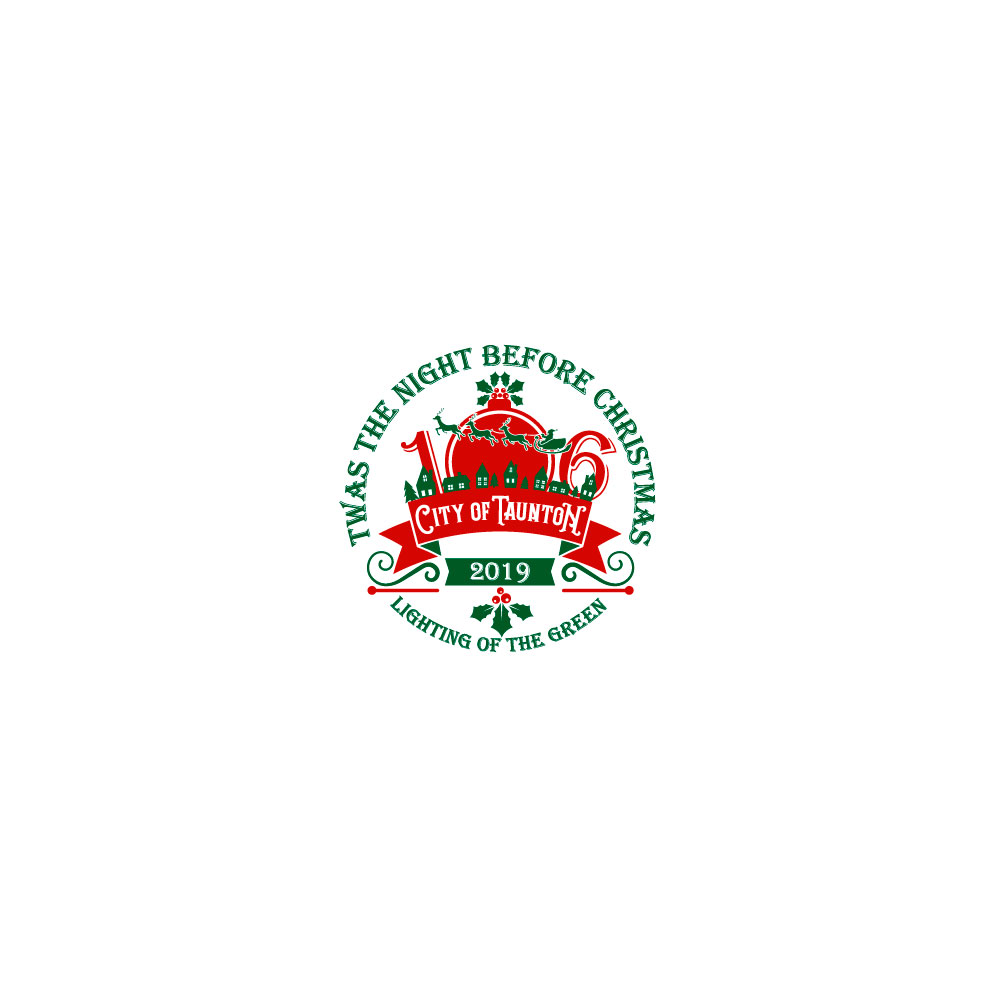 City of Taunton’s106th Annual Lighting of the Green & Lights On FestivalSaturday December 7, 2019Sponsorship Opportunities2019Page 1 of 3106th Lighting of the Green & Lights On Festival Sponsorship/Advertising FormThe Annual Lighting of the Green and Lights On Festival attracts an average of 10K visitors each year and offers a unique opportunity to showcase the City of Taunton.  With visitors coming from both Taunton and surrounding communities far and wide, this event creates an amazing marketing opportunity for our local businesses.  2019 marks the 106th Lighting of the Green.  The Festival features an average of 45- 50 activity and performance sites around the Downtown area, fireworks, and a large main stage with professional entertainment.  The event is advertised on the Downtown Taunton Foundation, City of Taunton, and Lights On social media pages.  The event has its own website at lightsonfestival.org.  New this year, the Lights On Committee is creating a video featuring the event which will be posted on the event website, on all the above social media pages, and on TCAM.  There are several sponsorship and advertising opportunities available.  Please see details below.  Thank you for supporting one of Taunton’s longest running & most joyous traditions!2019 Lights On CommitteePage 2 of 3Sponsorship Deadlines:Forms and checks must be received by the Lights On Committee by Friday November 8, 2019 or we cannot guarantee your inclusion in printed materials.Logos must be emailed to ekelleher@downtowntaunton.org by Friday November 15, 2019 or we cannot guarantee your inclusion in printed materials.Lights On feature video recordings will take place in October.Premier Sponsor	$10,000Logo on cover of event program & mapBusiness featured as a Premier Sponsor in video feature for the eventLogo featured @end of Lights on video feature; video featured on DTF, City & Lights On social media, TCAM & event websiteLogo on banner over BroadwayLogo on four lamppost banners on Taunton GreenRecognition from stage during welcoming remarks & 2 seats on main stage during opening ceremonyLogo & link to your website on lightsonfestival.org, including a large logo & link on each pageRecognition in press releaseCompany name tagged in all event social media posts for the eventExtra-large color ad featured in event program mapSite Sponsorship listing on program mapSponsorship site sign displayed at Lights On Festival performance siteSilver Bells Sponsor	$5000Logo featured @end of Lights on video feature; video featured on DTF, City & Lights On social media, TCAM & event websiteLogo on four lamppost banners on Taunton GreenRecognition from stage during welcoming remarksLogo & link to your website on lightsonfestival.orgRecognition in press releaseCompany name tagged in 8 DTF, City & Lights On social media postsLarge color ad featured in event program mapSite Sponsorship listing on program mapSponsorship site sign displayed at Lights On Festival performance siteJingle Bells	$2500Recognition from stage during welcoming remarksLogo & link to your website on lightsonfestival.orgRecognition in press releasesCompany name tagged in 6 DTF, City & Lights On social media postsMedium color ad featured in event program mapSite Sponsorship listing on program mapSponsorship site sign displayed at Lights On Festival performance sitePage 3 of 3Sleigh Bells	$1000Logo & link to your website on lightsonfestival.orgRecognition in press releaseCompany name tagged in 3 DTF, City & Lights On social media postsSmall color ad featured in event program mapSite Sponsorship listing on program mapSponsorship site sign displayed at Lights On Festival performance siteSite Sponsor	$500Mini color ad featured in event program mapSite sponsorship listing on program mapSponsorship site sign displayed at Lights On Festival performance siteBusiness name listed on event websiteBusiness name listed on program mapProgram Advertisement	$250Business name listed on event websiteBusiness name listed on program map